CONSEIL D’ADMINISTRATION DU VENDREDI 09 JUILLET 2021Etaient présents :ARPAGE Monique                	DENIS Michel			DE SA PEIRERA ManuelFRANCINEAU PeggyMAILLOT Paul			MELIN GilMERCY Marie Josèphe	 MILLY Stéphane			PETIT NadinePRESOTTO ChristineRIVET ChristianROTTIER Philippe		WASIELEWSKI PatriciaAbsents :	 BUSUTTIL Sylvie (excusée)  FERNANDO Luis (excusé)				Conseil d’AdministrationLe Conseil d’Administration du 05/06/2021 a été adopté et peut être diffusé.Commission attribution des parcelles et gestion des conflits :Suite à une mise au point entre les différents intervenants lors du précédent Conseil d’Administration et les diverses configurations qui se sont succédées durant le mois de juin, la commission comprend à ce jour les membres suivants :Patricia WASIELEWSKI, Sylvie BUSUTILL, Paul MAILLOT et Christian RIVET.POINT PARCELLE :Quelques jardins ne sont pas en en culture (une visite sera effectuée à la rentrée). La réunion du 19 Juin concernait surtout les ilots Hortensia Freesia et Dalhia.  Un aménagement est prévu dans la première tranche entre le grillage du chemin de Montlhéry et la limite des parcelles concernées (HORTENSIA 3,4,5, 6, FRESSIA 4,5, 6 ,7, DAHLIA 2 ,3,4, 5 et BEGONIA 4 ,5, 6 ,7). La terre récupérée par cet aménagement servira à combler le fossé derrière la parcelle FRESSIA 6.POINT TIC :Taille des haies, cueillettes des petits fruits et aménagement de l’ancien site des ruches en jardin.MANIFESTATIONS :Plusieurs sollicitations venues de l’extérieur pour cet été :Le 28 Juin une centaine d’élèves de l’école Derrida (CM1 et CM2) suivent avec attention les explications de Gil sur les plantes qu’on trouve dans un potager.Le 3 Juillet une quinzaine de dames écoutent pendant une heure trente une lecture poétique animée par deux personnes de la médiathèque Elsa Triolet.Le 14 Juillet l’association « Planète-Science » propose à des jeunes une animation sur la biodiversité (tram bleue/trame verte).Le 21 Aout l’Association l’Attribut et le Cirque Ovale (basée à Morsang Sur Orge) propose un après-midi d’initiation aux arts du cirque suivi d’un spectacle Place du aux Jardins Familiaux qui s’adresse à tous les habitants de Ris (zone prioritaire, politique de la ville).Le 12 Septembre l’AJFRO tient son stand dans le cadre de la journée des associations.POINT MECHOUI :Malgré l’incertitude sanitaire, le méchoui reste programmé pour le 04 Septembre :Annonce à tous les jardiniers, sous réserve d’annulation de dernière minute pour raison sanitaireMenu : mouton/agneau et cochon de lait (Peggy propose de varier les entrées et desserts)Prix fixés : 12€ pour les adultes non adhérents, 10€ pour les adultes adhérent et 5€ pour les enfants jusqu’à 10 ansPrévoir la réservation du matériel auprès de Mr. DERVILLE (service municipal)Animations : Monsieur Teboul (accordéon) autres ?QUESTIONS DIVERSES :Un caillou empêchant le bon fonctionnement de la pompe de la grande salle a provoquer une inondationUn contact a été pris auprès du château de Dranem pour un projet d’arboricultureLa personne qui a réparé la serrure du portail du Clos Langlet est à remercierUn site : Jardiner autrement fait une enquête : comment les jardiniers s’y prennent pour jardiner « autrement ».Une formation « taille des fruitiers » est à prévoir pour l’automneLe livret d’accueil est en cours de réactualisation.Fin du Conseil d’Administration à 18 heures 45Le Conseil prochain se tiendra le samedi 18 Septembre à 9 heures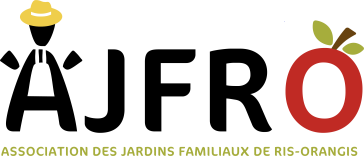 